國際同濟會台灣總會 函地址：408台中市五權西路二段666號7樓之3聯絡人：秘書長 沈文來 0932-934892承辦人：主任秘書廖繼良04-23847148分機22電話：04-23847148   傳真：04-23847151電子信箱：kiwanis@kiwanis.org.tw受文者：如行文單位發文日期：中華民國112年4月7日發文字號：濟益字1120407060號速    別：普通件密等及解密條件或保密期限：普通主旨：函請宣導踴躍於4月28日前，統一報名註冊2023年世界年會。說明：一、2023世界年會6月22-24日於美國明尼蘇達州明尼阿波利斯國際會議中心舉辦。二、6/22(四)9:30-11:30 開幕式_總會長進場+午餐    6/23(五)教育訓練+午餐    6/24(六)上午8點報到6/24(六)9:00-16:00第一、二階段會員代表大會+午餐      三、註冊1位敘獎75分，該會亞太世界均參加另加50分，陳坤    星世界年會主委贈抗UV防風衣一件(須回報尺寸)。四、4月28日前會員或眷屬註冊費含午餐：新台幣11,500元    (美金375元)。(匯兌差額+手續費，感謝陳坤星主委吸收)台幣帳號:國際同濟會台灣總會094001004136土地銀行中港分行    匯款單傳真04-23847151,請註明會名、姓名、參加團別、夾克    尺寸(總會長穿男版XL)。歡迎各會統一匯款報名以利計分。五、敬請配合辦理，如有疑問請洽總會廖主秘04-23847148-22正  本：全國各會、世界年會委員會、總會常務理監事副  本：各區主席、秘書長、財務長、總執行長、總召集長、總會監事、總會首席、主委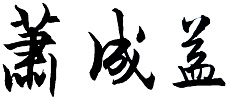 總會長----------------(4/28截止報名)請直接裁剪傳真04-23847151本人　   　區　　     會姓名：           □女□男註冊世界年會電話：　　　　　夾克尺寸：      參加團別或旅行社：　   　　　匯款後請回傳匯款單及報名表才算完成報名手續；眷屬需註明會員姓名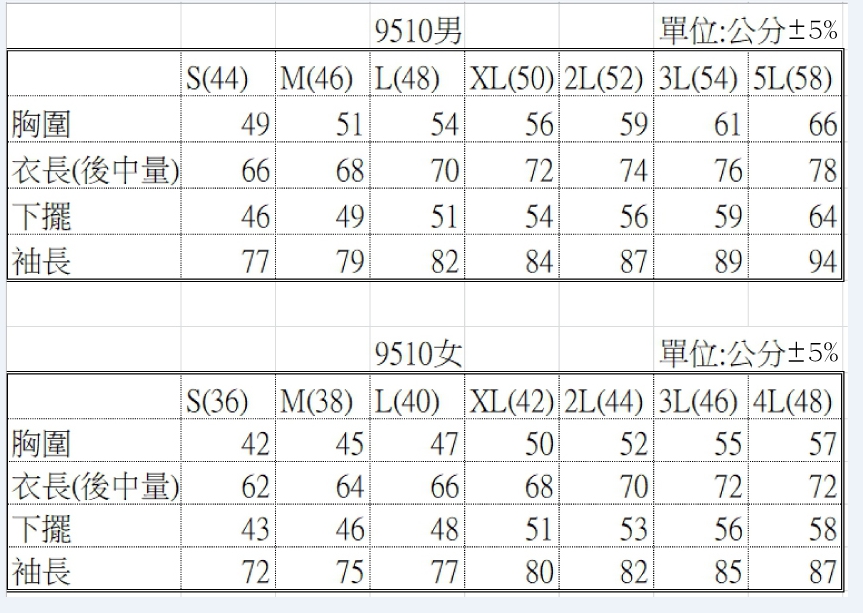 